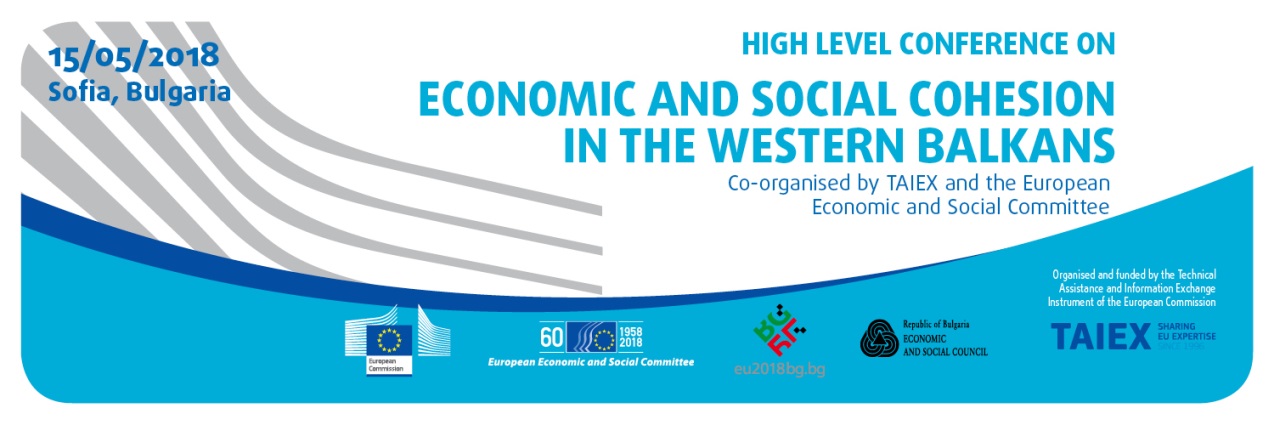 Konkluzionet e Konferencës së Nivelit të Lartë për kohezionin ekonomik dhe social në vendet e Ballkanit Perëndimor - 15 maj 2018, Sofje, BullgariPjesëmarrësit e mirëpritën faktin që integrimi në BE i vendeve të Ballkanit Perëndimor dhe kohezioni i tyre ekonomik dhe social është një nga përparësitë e Presidencës bullgare. Ata propozuan që integrimi i vendeve të Ballkanit Perëndimor të jetë një nga përparësitë kryesore të BE-së në të ardhmen. Pjesëmarrësit janë të bindur se zgjerimi i BE-së dhe veçanërisht përhapja e vlerave të saj demokratike dhe standardeve ligjore në rajonin e Ballkanit Perëndimor është në interes jo vetëm të vendeve të Ballkanit Perëndimor, por edhe të BE-së. Pjesëmarrësit e mirëpritën samitin e krerëve të lartë të shteteve dhe qeverive të BE-së dhe vendeve të Ballkanit Perëndimor që do të mbahet më datë 17 maj në Sofje dhe theksuan se para çdo samiti të këtij lloji, duhet të organizohet një takim i përbashkët në mes përfaqësuesve të organizatave të shoqërisë civile të vendeve të Ballkanit Perëndimor dhe të BE-së. Pjesëmarrësit i ftuan krerët e shteteve në samitin e BE-së në Sofje, që të shprehin angazhimin e tyre të qartë për mbështetje më të qëndrueshme dhe të drejtpërdrejtë për organizatat e shoqërisë civile të çdo niveli. Pjesëmarrësit rekomanduan gjithashtu që të vlerësohet kohezioni social, ekonomik dhe territorial gjatë vlerësimit të përmbushjes së kritereve për anëtarësimin në BE. Ata janë të bindur se roli i arsimit dhe i medias së lirë dhe të pavarur është tejet i rëndësishëm për të kapërcyer traditën e së shkuarës dhe për të përforcuar vlerat demokratike. Pjesëmarrësit theksuan se është e domosdoshme krijimi i një mjedis që do të mundësojë/përshpejtojë investimet e huaja si dhe të adoptohen reforma të përshtatshme ekonomike, të nxitet konkurrenca dhe të krijohen vende pune të cilësisë së lartë. Në këtë kuadër, ata u shprehën shpresëplotë se Axhenda e Samitit do ta forcojë më tej konkurrencën e rajoneve dhe do të sjellë dobi për gjithë qytetarët e saj. Ata theksuan gjithashtu nevojën për rritjen e nivelit të investimit në politikat e tregut aktiv të punës, si dhe për përmirësimin e efektshmërisë dhe përfshirjes së sistemit të arsimit të mesëm profesional dhe atij të lartë në vendet e Ballkanit Perëndimor, në mënyrë që të zvogëlohen mospërputhjet e aftësive profesionale në tregun e punës.Pjesëmarrësit nënvizuan se respektimi i sundimit të ligjit dhe i të drejtave të minoriteteve dhe grupeve të cenueshme të shoqërisë ka rëndësi thelbësore për zhvillimin demokratik, ekonomik dhe social të vendeve të Ballkanit Perëndimor. Në këtë kuadër, pjesëmarrësit i kërkuan qeverive kombëtare të rajonit që të bëjnë më shumë përpjekje për të përballuar sfidat që hasin gratë për shkak të pabarazisë gjinore, si dhuna në familje, mundësitë e kufizuara në tregun e punës, ngacmimet dhe dhuna në vendin e punës, diferencat e pagave dhe pensioneve midis grave dhe burrave, të drejtat e riprodhimit dhe mëmësisë si dhe mundësitë e pabarabarta të pjesëmarrjes në sferat e larta politike. Për të arritur një kohezion social dhe ekonomik në vendet e Ballkanit Perëndimor, pjesëmarrësit theksuan se është e një rëndësie thelbësore të aplikohen politika gjithëpërfshirëse për minoritetet e tilla, si njerëzit me aftësi të kufizuara, pakicat etnike dhe racore, veçanërisht romët dhe komuniteti LGBTI.Pjesëmarrësit nënvizuan se partnerët socialë, përfaqësuesit e komunitetit të biznesit dhe organizatat e tjera të shoqërisë civile, si ato të BE-së ashtu edhe ato në nivel kombëtar, duhet të angazhohen ndjeshëm në të gjithë procesin e integrimit të vendeve të Ballkanit Perëndimor në BE. Për ta arritur këtë, ata propozuan që institucionet e BE-së ta vendosin dialogun funksional social dhe civil në nivel kombëtar, si një nga kriteret për anëtarësimin në BE._____________